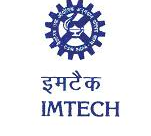 NOTICE INVITING TENDERAdvertisement No.IMT/ Disposal of Vehicles (1)/2017	Director, CSIR-IMTECH invites sealed tenders for Disposal of condemned Staff Car Toyota Qualis No. CH01-G1-0841 Model 2002 on as is where is & what is basis.  Detailed terms and conditions are available on the IMTECH website www.imtech.res.in.  The Tender document completed in all respect along with EMD may be deposited in the tender box kept in purchase section by 5.00PM on or before 10.08.17 and same will be opened at 11.30 AM on 11.08.17. The Director, CSIR-IMTECH reserves the right to accept/reject any or all the tenders without assigning any reason.										    --Sd--Stores & Purchase Officer(MOHINDER KUMAR)     Annexure “I”CSIR-INSTITUTE OF MICROBIAL TECHNOLOGYSECTOR-39-A, CHANDIGARHNo. IMT/ Disposal of Vehicles (1)/2017                                          Dated: 19.07.2017TERMS AND CONDITIONS FOR DISPOSAL OF CONDEMNED STAFF CAR-TOYOTA QUALIS MAKE-MODEL 2002.Sealed quotations are invited for disposing of one Staff Car bearing Registration Number CH01-G1-0841 (Toyota Qualis model 2002)of this Institute on “AS IS WHERE IS & WHAT IS BASIS”. The bidders are requested to deposit the quotations with filled up Proforma at Annexure “II”  in sealed envelope super-scribed as “QUOTATIN FOR DISPOSAL OF CONEMNED STAFF CAR” and addressed to Director, CSIR-IMTECH, Sector 39A, Chandigarh-160036,  Should reach to this institute by 5.00PM on or before the  10th August 2017.  Quotations should be dropped in the Tender Box available at Purchase Section of IMTECH., Chandigarh. Open tender will be rejected.The sealed quotations will be opened on 11th August 2017 at 11.30 A.M. in the Room of Stores and Purchase Officer, CSIR-IMTCH, Sector-39A, Chandigarh-160036.  Bidders may be present at the time of opening of bids. An Earnest Money Deposit(EMD) of Rs. 10,000/-(Rupees Ten Thousand Only) in the form of Demand Draft/Bankers Cheque of Nationalized/scheduled Bank in favour of Director, IMTECH, Chandigarh should necessarily be sent with the quotations.  Quotations unaccompanied by the EMD shall not be considered. No interest will accrue on the EMD so deposited.Interested Firms/Persons having clearly identifiable ID (PAN/Driving Licence/Voter ID card/Aadhar Card etc.) can inspect the vehicle parked at CSIR-IMTECH, Sectro-39A, Chandigarh-160036 during the office hours on 8th and 9th August, 2017 to satisfy themselves about the quality and condition of the vehicle offered.  No complain whatsoever will be entertained after tender are submitted.   For Inspection and other details in respect of said vehicle, interested parties can contact Mr. S. P. Singh, Stores and Purchase Officer on telephone No. 0172-2690056, 6665106.Bidder(s) must attach their documentary evidence in support of residential status (Voter ID card/Aadhar Card/Driving licence etc.) & PAN card along with their bids. The Successful bidder has to make full balance payment in the form of Demand Draft/Bankers Cheque in the name of Director, IMTECH, Chandigarh within 5 working days from the date of issue of award letter. The EMD will be forfeited in case the bidders back out for whatever reason.  Taxes and duties if any that may be levied by Govt.  will be extra and the same will be  borne by tenderer.The successful bidder will have to take delivery of the vehicle within 10 working days of issue of award letter after making the payment of the quoted amount (EMD amount will be adjusted with the quoted value). In case the store is not lifted within the time specified ground rent as decided by committee will be charged from the purchaser. Quotations should be valid for a period of 30 days from the date of opening of the quotations. The bidder will not be allowed to withdraw their bids, under any circumstances: otherwise, their EMD will be forfeited. Tenderers should clearly quote their rates both in figures and in words. Exclusive of any taxes and duties.  Any overwriting in rates or any change and/or alteration without attestation is liable to culminate in the outright rejection of the tender.  In case there is any error between the amount specified in figures and words, the higher of the two will be taken for consideration.   Incomplete and unsigned quotations are liable to be rejected. The labour, transport and other arrangements for lifting the material will have to be made by the purchaser at their risk, cost and responsibility. The person authorized by the purchaser will be allowed to take delivery. The vehicle will be allowed to be lifted between 10:00 A.M. to 4:00 P.M on any working days. The purchaser will be responsible for future legal matters whatsoever, pertaining to the vehicle after taking delivery.  The lab reserves the right of withdrawing from the sale of vehicle at any stage without assigning any reason therefore.  The address given in the tender shall be deemed to be the purchaser address and correspondence sent on that address shall be considered to have been delivered to the purchaser. No claim will be entertained for the reason of forfeiture of the sum deposited in case correspondence is returned back undelivered. Any theft/fire/damage if occurred during the course of removing the vehicle will be made good at the cost of concerned purchaser.  Tender will be valid for a period of 30 (thirty) days from the date of opening of tenders. The person authorized by the bidder will be allowed to take the delivery. The vehicle will be awarded to the highest bidder. The late tender/tenders will not be considered at all.  The same will be returned to the concerned party in unopened condition.  The Director, CSIR-IMTECH, Chandigarh reserves the right to accept or reject any/all of the quotations without assigning any reason.								--Sd--  Stores and Purchase OfficerAnnexure “II”PROFORMA FOR OFFERING RATES FOR DISPOSAL OF CONDEMNEDSTAFF CAR-TOYOTA QUALIS MAKE, REGISTRATIN No.  CH01-G1-0841 -MODEL 2002.1. Quoted value of Toyota Qualis Car CH01-G1-0841  Rs. (In figures)------------------------------------------------------------------------------------)  Rupees (In words)-------------------------------------------------------------------------------)EMD DETAILS2. EMD (amount of Rs. 10,000/-) =Rs. (In figures)--------------------------------------------)Rupees (In words)---------------------------------------------------------------------------------)3. Demand Draft/Bankers Cheque No.-------------------Dated-----------------issued by (Bank Name-----------------------------------------------------------------------------------------)1.	I am/we are willing to purchase of vehicle as advertised/inspected at CSIR- IMTECH, Sector 39A, Chandigarh-160036 in response to tender enquiry No. IMT/Disposal of Vehicles (1)/2017.2.	I/We have inspected the vehicle offered before making the above offer.3.	I/We agree to the forfeiture of the earnest money if I/we fail to comply with all or any of the terms and conditions in whole or in part laid down in the tender enquiry referred to above.4.	I/We have carefully read the terms and conditions of the tender and agree to abide by these. The decision of the Director-IMTECH on any dispute arising out of the offer shall be binding on me/us.    Signature of the Tenderer Name of the bidder--------------------------------------Address----------------------------------------------------------------------------------------------------------------------------------------------------------------------------------Telephone No./Mobile No.----------------------------